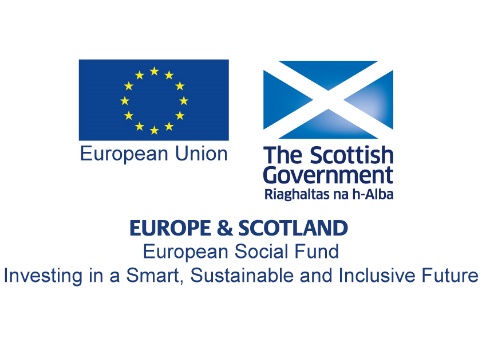 Equal Opportunities Recruitment Monitoring FormThis form will be detached from your application form upon receipt and the selection panel will not have access to the information during the shortlisting or interviews.Affordable Cremations Scotland CIC is wishes to ensure equality of opportunity in our recruitment process.  People seeking employment will not be refused on the grounds of gender, ethnic origin, colour, sexuality, disability, religion, appearance or HIV status.To ensure that this policy is effective, we monitor our Job Applicants according to the categories below.  Completion of this form is voluntary, but it does help us provide a better service if this information is given.  Thank you.THE INFORMATION YOU GIVE ON THIS FORM WILL BE CONFIDENTIAL TO COMMUNITY RENEWAL AND USED FOR MONITORING PURPOSES ONLY.If you would like this application form to be supplied in large print, Braille or disc format, please telephone Helen Barrie (0141 237 4457) who will arrange this.
JOB VACANCY APPLICATION PACK
Title: Funeral Operative (Driver and Recoveries) - Affordable Cremations Scotland CIC – two postsLocation: Base in Ardrossan, travel across ScotlandSalary: £8.50 per hour           Pension: After six-month probation, employer contribution of 6% of salaryHours: Average 37.5 hours per week including some weekend and evening work as part of on-call rotaAnnual Leave: 28 days (plus 8 public holidays)Line Manager: General ManagerDeadline: 15 September 2017 12noonQueries: john.halliday@communityrenewal.org.uk 0773 876 0598Application: CV, covering letter, two referees and equalities form to john.halliday@communityrenewal.org.ukEstimated start date: October 2017About Affordable Cremations Scotland CICAffordable Cremations Scotland Community Interest Company is a newly incorporated social enterprise launching later in 2017. The new company is wholly owned by the charity Community Renewal Trust and funded by Scottish Government and the European Social Fund. Affordable Cremations Scotland CIC will deliver direct cremations across Scotland operating from a base in Ardrossan. This social enterprise will seek to:Provide direct cremations at an affordable cost Provide advice to help families arrange other funeral services such as memorials, celebrations, flowers, celebrants, bereavement supportProvide support to claim Funeral Payment benefitsProvide additional support to bereaved families including advice Reinvest any profits into the reduction of poverty and education around death/bereavement/funerals.Become a sustainable business and flagship social enterpriseAbout Community RenewalCommunity Renewal Trust is a social enterprise (Scottish Charitable Incorporated Organisation number SC043684) with headquarters in Govan and operating in deprived communities across Scotland including Muirhouse, Craigmillar, Leith, Govanhill, Ardrossan, and Torry. Our aim is to lift neighbourhoods out of poverty. More information is on our website: www.communityrenewal.org.ukJob description (key areas for the role)Affordable Cremations Scotland CIC will provide a uniform, access to appropriate van(s), inception training, Line Management and an office base in Ardrossan. RecoveriesResponsible for uplift and transportation of deceased persons to/from homes, nursing homes, hospitals, crematoria and the cold room(s).Responsible for ensuring collections are made on time and are always conducted in a dignified and compassionate manner. Must not bring company into any disrepute. Identifying safe and effective routes for transport to minimise distance/time. Ensuring vehicles are maintained and clean by keeping a maintenance check timetable.Follow instructions of General Manager in prioritising recoveries and keeping to agreed schedule.Responsible for laying out a body (e.g. in cold room, into coffin, in a home, or for inspection).Supporting General Manager and Admin staff to make effective on call rotas, this will require flexibility and availability some evenings and weekends.Responding to complaints effectively, immediately reporting all complaints and actions to Management. Thorough report of any accidents, endorsements, complaints, fines, to Management immediately.Ensure legal obligations and company policies are always fulfilledProvide clear audit trail for all cash transactions in accordance with cash handling and anti-fraud policySupport customers to make safe payments to Affordable Cremations Scotland CIC online, by phone or in cashProvide other services as required by ManagementBookings, administration, communicate with bereaved families and maintain officeIf required by General Manager, be available for book recoveries, pay for services, make arrangements with crematoria, and compassionately liaise with bereaved families.Maintain and update the diary system so all staff have access to clear information.Keep all areas clean and tidy and ensuring office and vehicles are secure when not attended.With support from other staff, provide clear communications online, by email, by phone and face to face with bereaved familiesWith support from other staff, update a directory of peripheral services (bereavement counselling, debt counselling, florists, memorial companies, celebrants, venues) that bereaved families may wish to access. Maintaining a professional personal appearance and compassionate manner at all times when around members of the public.Keep clear records and provide careful monitoring of bodies and cremated remains including ensuring paperwork and identification processes are always completed.Training and professional developmentShare and learn from best practice in recoveries, manual handling, and customer serviceParticipate in appropriate training or qualifications to improve recovery service or customer serviceIdentify relevant training or qualificationsMaintain Full UK Driving License and ability to drive a suitable vanMaintain ability to participate in recovery team as driver and manual handlingPerson Specification - Skills & AbilitiesCooperative team playerEssentialEmotionally intelligent, able to build and sustain positive relationshipsEssentialCommitted to social justice, diversity and equality EssentialAble to use basic IT EssentialExcellent customer service standards in telephone and one to one contactsEssentialCalm under pressureEssentialFlexibility and determination to get the job doneEssentialCommitment to personal developmentEssentialExperience (personal, volunteering or work based) Experience with / in a funeral business or around bodiesEssentialExperience in customer service role (not necessarily in funeral business)EssentialExperience as driver/courier or similar role (not necessarily in funeral business)EssentialExperience maintaining vehiclesEssentialKnowledgeUnderstanding of needs of bereaved familiesEssentialUnderstanding of needs of deprived communities and people in povertyEssentialUnderstanding of the funeral sectorDesirableUnderstanding of legal requirements around funerals and cremations in ScotlandDesirableUnderstanding of social enterprise and the third sectorDesirableKnowledge of health and safety guidelines and good practiceDesirableTraining and QualificationsCustomer Service DesirableManual handling DesirableOtherFull UK Driving Licence - endorsements will be checkedEssentialAbility and willingness to be involved in manual handling of bodies (we are able to make reasonable adaptations if required due to disability)EssentialWillingness to drive cars, small vans and transit vans for recoveries EssentialWillingness for disclosure check to be carried out before/during employmentEssentialName:Name:Vacancy Vacancy I define my gender as:I define my gender as:I define my gender as:I define my gender as:Female     Female     Female     Male             Other    Male             Other    Male             Other    Male             Other    Male             Other    Male             Other    I define my ethnic group as:I define my ethnic group as:I define my ethnic group as:I define my ethnic group as:I define my ethnic group as:I define my ethnic group as:I define my ethnic group as:I define my ethnic group as:I define my ethnic group as:I define my ethnic group as:I define my ethnic group as:I define my ethnic group as:I define my ethnic group as:I define my ethnic group as:I define my ethnic group as:I define my ethnic group as:I define my ethnic group as:I define my ethnic group as:I define my ethnic group as:I define my ethnic group as:WhiteWhiteWhiteWhiteWhiteWhiteWhiteAsian / Asian BritishAsian / Asian BritishAsian / Asian BritishAsian / Asian BritishAsian / Asian BritishAsian / Asian BritishAsian / Asian BritishAsian / Asian BritishAsian / Asian BritishBritishBritishBritishBritishIndianIndianIndianIndianIndianIndianIrishIrishIrishIrishPakistaniPakistaniPakistaniPakistaniPakistaniPakistaniGypsy or Irish TravellerGypsy or Irish TravellerGypsy or Irish TravellerGypsy or Irish TravellerBangladeshiBangladeshiBangladeshiBangladeshiBangladeshiBangladeshiOther:Other:KashmiriKashmiriKashmiriKashmiriKashmiriKashmiriChineseChineseChineseChineseChineseChineseMixed / Multiple Ethnic GroupsMixed / Multiple Ethnic GroupsMixed / Multiple Ethnic GroupsMixed / Multiple Ethnic GroupsMixed / Multiple Ethnic GroupsMixed / Multiple Ethnic GroupsMixed / Multiple Ethnic GroupsOther:Other:White and Black CaribbeanWhite and Black CaribbeanWhite and Black CaribbeanWhite and Black CaribbeanWhite and Black AfricanWhite and Black AfricanWhite and Black AfricanWhite and Black AfricanBlack / African / Caribbean / Black BritishBlack / African / Caribbean / Black BritishBlack / African / Caribbean / Black BritishBlack / African / Caribbean / Black BritishBlack / African / Caribbean / Black BritishBlack / African / Caribbean / Black BritishBlack / African / Caribbean / Black BritishBlack / African / Caribbean / Black BritishBlack / African / Caribbean / Black BritishBlack / African / Caribbean / Black BritishBlack / African / Caribbean / Black BritishBlack / African / Caribbean / Black BritishBlack / African / Caribbean / Black BritishWhite and AsianWhite and AsianWhite and AsianWhite and AsianCaribbeanCaribbeanCaribbeanCaribbeanCaribbeanCaribbeanOther:Other:AfricanAfricanAfricanAfricanAfricanAfricanOther:Other:Other Ethnic Group (please specify):Other Ethnic Group (please specify):Other Ethnic Group (please specify):Other Ethnic Group (please specify):Other Ethnic Group (please specify):Other Ethnic Group (please specify):I define my religious belief as:I define my religious belief as:I define my religious belief as:I define my religious belief as:I define my religious belief as:I define my religious belief as:I define my religious belief as:I define my religious belief as:I define my religious belief as:I define my religious belief as:I define my religious belief as:I define my religious belief as:I define my religious belief as:I define my religious belief as:I define my religious belief as:I define my religious belief as:I define my religious belief as:I define my religious belief as:I define my religious belief as:I define my religious belief as:I define my religious belief as:I define my religious belief as:I define my religious belief as:I define my religious belief as:I define my religious belief as:I define my religious belief as:I define my religious belief as:I define my religious belief as:I define my religious belief as:I define my religious belief as:I define my religious belief as:No religion / beliefNo religion / beliefNo religion / beliefNo religion / beliefNo religion / beliefNo religion / beliefNo religion / beliefNo religion / beliefHinduHinduHinduHinduHinduHinduHinduHinduBuddhistBuddhistBuddhistBuddhistBuddhistBuddhistBuddhistBuddhistMuslimMuslimMuslimMuslimMuslimMuslimMuslimMuslimChristian Christian Christian Christian Christian Christian Christian Christian JewishJewishJewishJewishJewishJewishJewishJewish(including Church of England, Catholic, Protestant and all other Christian denominations)(including Church of England, Catholic, Protestant and all other Christian denominations)(including Church of England, Catholic, Protestant and all other Christian denominations)(including Church of England, Catholic, Protestant and all other Christian denominations)(including Church of England, Catholic, Protestant and all other Christian denominations)(including Church of England, Catholic, Protestant and all other Christian denominations)(including Church of England, Catholic, Protestant and all other Christian denominations)(including Church of England, Catholic, Protestant and all other Christian denominations)(including Church of England, Catholic, Protestant and all other Christian denominations)(including Church of England, Catholic, Protestant and all other Christian denominations)(including Church of England, Catholic, Protestant and all other Christian denominations)(including Church of England, Catholic, Protestant and all other Christian denominations)(including Church of England, Catholic, Protestant and all other Christian denominations)(including Church of England, Catholic, Protestant and all other Christian denominations)(including Church of England, Catholic, Protestant and all other Christian denominations)(including Church of England, Catholic, Protestant and all other Christian denominations)SikhSikhSikhSikhSikhSikhSikhSikh(including Church of England, Catholic, Protestant and all other Christian denominations)(including Church of England, Catholic, Protestant and all other Christian denominations)(including Church of England, Catholic, Protestant and all other Christian denominations)(including Church of England, Catholic, Protestant and all other Christian denominations)(including Church of England, Catholic, Protestant and all other Christian denominations)(including Church of England, Catholic, Protestant and all other Christian denominations)(including Church of England, Catholic, Protestant and all other Christian denominations)(including Church of England, Catholic, Protestant and all other Christian denominations)(including Church of England, Catholic, Protestant and all other Christian denominations)(including Church of England, Catholic, Protestant and all other Christian denominations)(including Church of England, Catholic, Protestant and all other Christian denominations)(including Church of England, Catholic, Protestant and all other Christian denominations)(including Church of England, Catholic, Protestant and all other Christian denominations)(including Church of England, Catholic, Protestant and all other Christian denominations)(including Church of England, Catholic, Protestant and all other Christian denominations)(including Church of England, Catholic, Protestant and all other Christian denominations)Other:Other:I define my sexuality as:I define my sexuality as:I define my sexuality as:I define my sexuality as:I define my sexuality as:I define my sexuality as:   Lesbian/Gay         Lesbian/Gay         Lesbian/Gay         Lesbian/Gay         Lesbian/Gay         Lesbian/Gay         Lesbian/Gay         Lesbian/Gay         Lesbian/Gay         Lesbian/Gay         Lesbian/Gay         Lesbian/Gay      Bisexual       Bisexual       Bisexual       Bisexual       Heterosexual      Heterosexual      Heterosexual      Heterosexual      Heterosexual      Heterosexual      Heterosexual      Heterosexual      Heterosexual      Do you define yourself as having a disability?Do you define yourself as having a disability?Do you define yourself as having a disability?Do you define yourself as having a disability?Do you define yourself as having a disability?Do you define yourself as having a disability?Do you define yourself as having a disability?No    No    No    No    Yes    Yes    Yes    Yes    Yes    Yes    Yes    If yes, pleasegive details:If yes, pleasegive details:If yes, pleasegive details:Age:Age:Age:30 or Under     30 or Under     30 or Under     30 or Under     30 or Under     31 – 40     31 – 40     31 – 40     31 – 40     31 – 40     31 – 40     31 – 40     31 – 40     31 – 40     41 – 50     41 – 50     41 – 50     41 – 50     41 – 50     41 – 50     51 +     51 +     51 +     51 +     51 +     51 +     51 +     51 +     Status at time of applicationStatus at time of applicationStatus at time of applicationStatus at time of applicationEmployed Employed Employed Employed Employed Employed Employed Employed Employed Self employed Self employed Self employed Self employed Self employed Self employed Self employed Unemployed Unemployed Unemployed Unemployed Unemployed Unemployed Unemployed Other:Other:Where did you see the advertisement for this vacancy?Where did you see the advertisement for this vacancy?Where did you see the advertisement for this vacancy?Where did you see the advertisement for this vacancy?Where did you see the advertisement for this vacancy?Where did you see the advertisement for this vacancy?Where did you see the advertisement for this vacancy?Where did you see the advertisement for this vacancy?Where did you see the advertisement for this vacancy?Where did you see the advertisement for this vacancy?Where did you see the advertisement for this vacancy?Where did you see the advertisement for this vacancy?Where did you see the advertisement for this vacancy?Where did you see the advertisement for this vacancy?Where did you see the advertisement for this vacancy?Where did you see the advertisement for this vacancy?Where did you see the advertisement for this vacancy?Where did you see the advertisement for this vacancy?Where did you see the advertisement for this vacancy?Where did you see the advertisement for this vacancy?Where did you see the advertisement for this vacancy?Where did you see the advertisement for this vacancy?Where did you see the advertisement for this vacancy?Where did you see the advertisement for this vacancy?Where did you see the advertisement for this vacancy?Where did you see the advertisement for this vacancy?Where did you see the advertisement for this vacancy?Where did you see the advertisement for this vacancy?Where did you see the advertisement for this vacancy?Where did you see the advertisement for this vacancy?Where did you see the advertisement for this vacancy?Where did you see the advertisement for this vacancy?Please be specific as this helps us to see where our advertising is effective.   If you saw it on the internet please tell us which site, not just “internet”.Please be specific as this helps us to see where our advertising is effective.   If you saw it on the internet please tell us which site, not just “internet”.Please be specific as this helps us to see where our advertising is effective.   If you saw it on the internet please tell us which site, not just “internet”.Please be specific as this helps us to see where our advertising is effective.   If you saw it on the internet please tell us which site, not just “internet”.Please be specific as this helps us to see where our advertising is effective.   If you saw it on the internet please tell us which site, not just “internet”.Please be specific as this helps us to see where our advertising is effective.   If you saw it on the internet please tell us which site, not just “internet”.Please be specific as this helps us to see where our advertising is effective.   If you saw it on the internet please tell us which site, not just “internet”.Please be specific as this helps us to see where our advertising is effective.   If you saw it on the internet please tell us which site, not just “internet”.Please be specific as this helps us to see where our advertising is effective.   If you saw it on the internet please tell us which site, not just “internet”.Please be specific as this helps us to see where our advertising is effective.   If you saw it on the internet please tell us which site, not just “internet”.Please be specific as this helps us to see where our advertising is effective.   If you saw it on the internet please tell us which site, not just “internet”.Please be specific as this helps us to see where our advertising is effective.   If you saw it on the internet please tell us which site, not just “internet”.Please be specific as this helps us to see where our advertising is effective.   If you saw it on the internet please tell us which site, not just “internet”.Please be specific as this helps us to see where our advertising is effective.   If you saw it on the internet please tell us which site, not just “internet”.Please be specific as this helps us to see where our advertising is effective.   If you saw it on the internet please tell us which site, not just “internet”.